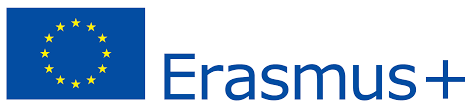 VPRAŠALNIK ZA INTERVJUVključenost moških 60+ v skupnost/… izpolni izpraševalec/ka…/Ime in priimek izpraševalca/ke: _______________________________________ Mesto/vas:Občina:Datum in čas pričetka intervjuja:NAJPREJ POVEJTE, DA JE INTERVJU ANONIMEN, DA SE INTERVJUVANČEVEGA IMENA NIKJER NE BO OMENJALO, DA SO PODATKI ZAUPNI IN DA BODO SLUŽILI IZKLJUČNO V NAMEN RAZISKAVE. (Če intervjuvanec sam tako želi, pa se ga lahko tudi poimenuje) Izpraševalec/ka intervjuvancu v nekaj preprostih besedah predstavi projekt. Pri tem so lahko izpraševalcu/ki v pomoč naslednje iztočnice: S projektom poskušamo ugotoviti:Kakšna je kakovost življenja starejših moških v Sloveniji? Katere so najpomembnejše ovire, s katerimi se srečujejo v vsakodnevnem življenju in kako jih premagujejo? Kdo jim pri tem pomaga? Kako pridejo do informacij, če jih potrebujejo?Kako dejavni so starejši moški v skupnosti? Ali se vključujejo v nevladne idr. organizacije?Kako bi lahko izboljšali njihovo kakovost življenja? Kdo bi na to lahko najbolj vplival? Kakšna je pri tem vloga organizacij v lokalni skupnosti in občinskih oblasti? Kaj bi lahko formalne in neformalne organizacije naredile, da bi se življenje starejših moških v Sloveniji izboljšalo? Kako lahko s prostočasnimi in neformalnimi izobraževalnimi/učnimi dejavnostmi pripomoremo k boljšemu življenju moških, starih 60 let in več?Socio-demografske začilnosti intervjuvanca:Starost:Spol: Izobrazba (najvišja dosežena stopnja izobrazbe):Zaposlitveni status (upokojenec, delno zaposlen, zaposlen, drugo):Poklic:Delo, ki ga opravljate /ki ste ga opravljali (malo daljše pojasnilo) /tu je mišljena zdajšnja oz. pretekla zaposlitev oz. plačano delo/:Zakonski stan (samski/poročen-v partnerstvu/vdovec?):SPLOŠNE INFORMACIJE/PODATKIOSEBNA ŽIVLJENJSKA ZGODOVINA IN SUBJEKTIVNA OCENA BLAGINJE Kako bi na kratko opisali sami sebe, če pri tem pomislite na vaše (preteklo ali sedanje) delo, poklic, aktivnosti, hobije? Kaj vam je najbolj pomembno (vaše preteklo delo, vaš poklic, vaše druge aktivnosti, hobiji)?Lahko opišete vaše glavne aktivnosti, ki jih danes imate? Katere pa ste imeli nekoč?Katere so vaše glavne prostočasne aktivnosti? Katere so bile pa nekoč? (Če intervjuvanec nima več predlogov, vprašajete: Recimo: gledališče, sprehodi, dogodki ob raznikih, festivali, nabiranej gob itn.)?Upokojitev: Kako ste doživeli prehod iz zaposlitve v upokojitev? (Če še ni upokojen: Kako doživljate prehod v upokojitev?) (Če še ni upokojen poskusite vprašanja vezati na zdajšno zaposlitev oziroma življenjsko obdobje, v katerem se nahaja)Ste se bali upokojitve?/Se bojite upokojitve? Zakaj? Kaj vas je najbolj skrbelo, plašilo?/Kaj vas najbolj skrbi, plaši? Ste se zaradi upokojitve kdaj počutili v osebni stiski?/Ste zaradi prihajajočega upokojevanja kdaj znajdete v osebni stiski? Zakaj? Kako ste se s tem soočili/Kako se s tem soočate?Zdaj vas bom prosil/a, če mi poveste nekaj besed o vaši družini in prijateljih:  Kako pomembna je za vas vaša družina? Koliko ljudi živi v vašem gospodinjstvu? (žena/partner; otroci; vnuki)?Kako pogosto se srečate s tistimi družinskimi člani, ki ne živijo v vašem gospodinjstvu? Se pogosto srečate z drugimi sorodniki, ki vam veliko pomenijo? Ob katerih priložnostih?Kako bi opisali svojo poveznost z družinskimi člani? Ali podpirate drug drugega? Ste medsebojno povezani? Če ne – zakaj? Lahko to bolj natančno razložite (zakaj, kdaj in kdo v vaši družini najbolj potrebuje pomoč ali podporo)?Ali vam družinski člani nudijo pomoč? Kakšno pomoč vam nudijo? V čem pa vi najbolj podpirate svoje družinske člane? Kako? Morda emocionalno, finančno, ali pa kako drugače? Prosim pojasnite!Zdaj pa vas prosim, če pomislite na vaše prijatelje: Bi lahko rekli, da imete veliko ali malo prijateljev? Kdo so? Zakaj si zaslužijo biti vaši prijatelji?Lahko pojasnite, kako pomembno je za vas dejstvo, da imate (oz. da nimate) prijateljev? Koliko prijateljev pa imate v vaši soseski, skupnosti oziroma v vašem okolju? Mi lahko zaupate kako pomembni so ti prijatelji za vas? Kako pogosto pa srečujete druge ljudi iz vaše skupnosti oz. okolja? S kom iz vaše skupnosti se družite? S kakšnim namenom se družite? Kje se navadno srečate (pri vas doma, v gostilni, na sprehodu, v trgovini, na sedežu vaške/četrtne skupnosti, v zdravstvenem domu, v knjižnici oz. kje drugje?) Bi rekli, da imate dobre stike s svojimi sosedi? Vam je to, da imate (ali pa nimate) dobre stike s sosedi, pomembno? Zakaj?Ali imate prijatelje izven svojega okolja oziroma skupnosti? Kako pa z njimi vzdržujete medsebojne stike? Zakaj so ti prijatelji za vas pomembni? Ste morda izgubili kakšnega dobrega prijatelja v zadnjem desetletju (ali pa denimo po upokojitvi)? Zakaj se je to zgodilo? Kje te dni srečate znance? Kje te dni srečujete nove ljudi? Ste pripravljeni poiskati nove prijatelje? Jih sploh potrebujete? Kdo bi lahko recimo postal vaš novi prijatelj? Zakaj? Kam bi šli, če bi si želeli poiskati nove prijatelje in znance? Kaj pa zaupanje: Komu najbolj zaupate? Zakaj? Kakšne značilnosti/vrline mora imeti človek, da si pridobi vaše zaupanje? Imate danes več ali manj prijateljev, ki jim zaupate, kot recimo pred desetimi leti? Kako pa bi opisali vaše zdravje in blaginjo?Se smatrate za srečnega človeka? Zakaj? Če pomislite na preteklost, kaj vas je osrečilo ali pa najbolj osrečevalo v življenju? Kaj pa vas osrečuje v teh dneh? Kaj pa zadovoljstvo z življenjem: se smatrate za zadovoljnega človeka? Kje oz. v čem ste našli zadovoljstvo, ko ste bili stari 40 let in kje najdete zadovoljstvo danes oz. v teh dneh? Lahko poveste kakšen primer ali pa mi zaupate kakšno vašo življenjsko izkušnjo? Kako pa bi ocenili vaše zdravje? Ali lahko še počnete stvari, ki vas veselijo ali vas pri tem kdaj ovira vaše zdravstveno stanje? Prosim, lahko to pojasnite oz. poveste kakšen primer, česa recimo ne morete več početi, pa bi si želeli?   Pomislite prosim, če ste morali zaradi morebitnih zdravstvenih težav ali drugih omejitev kakorkoli spremeniti svoj način življenja? Kako je to vplivalo na vas?Kdo vam najbolj pomaga, če imate zdravstvene težave? Na koga drugega lahko še računate, da vam bo pomagal, če bi imeli težave z zdravjem? Kako pa se počutite danes?Vam zdravstvene težave kdaj pa kdaj predstavljajo tudi pomembno finančno breme? Koliko odstotkov vašega prihodka (plače/pokojne itn.) porabite za doplačila zdravil oz. na splošno za zdravila in zdravstvene pripomočke, ki vam pomagajo izboljšati vaše zdravlje oziroma vam izboljšujejo fizično počutje? Lahko to ocenite v odstotku (na primer, porabite 10 % vašega prihodka za zdravila? Več, manj?)Kako bi opisali vašo finančno situacijo? Ali dobro shajate s svojim prihodkom (plača/pokojnina/idr.) ali imate pri tem težave? Lahko pojasnite?  Ste finančno neodvisni? Če ne, kdo vam najbolj pomaga? Vsi ljudje se kdaj počutimo osamljene – kaj pa vi, bi rekli, da se kdaj pa kdaj počutite osamljenega? (Če je odgovor NE – vprašajte: S katero drugo težavo pa se morda vendarle srečate?) Kako to premagujete? Kdo oz. kaj vam pri premagovanju tega najbolj pomaga?Kdo vam nudi čustveno podporo, če jo potrebujete?Kdo vam da pomembne informacije, če jih kdaj potrebujete? Kje sami poiščete informacije, če jih potrebujete? Znate uporabljati internet ali pa pametni telefon?  Ali imate vozniško dovoljenje? Ali sami vozite avto? SKUPNOST/SOSESKA/ŽIVLJENSKO OKOLJEKako dolgo že živite v tej soseski/vasi/lokalni/četrtni skupnosti oz. v tem okolju?  Ali že vse življenje živite tu? Mi prosim zaupate kakšno doživetje, kakšne spomine o življenju v tej skupnosti /okolju? Mi lahko pojasnite kako razumete oz. doživljate vaše okolje oziroma to skupnost: ste srečni, da živite tu? Zakaj? Ste kdaj pomislili, da bi se preselili? Ali v vaši skupnosti obstajajo mesta oz. prostori, ki so vam pomembni? Kateri prostori so to? Zakaj so za vas pomembni?Kje preživite največ časa? Zakaj?Ali ste kakorkoli vključeni v dejavnosti v svoji soseski, skupnosti oz. okolju in na kak način sodelujete? Mi poveste primere, kjer sodelujete, pri katerih aktivnostih? Kdo oz. kaj vas vzpodbuja, motivira, da sodelujete v skupnosti? (Če NE: Zakaj ne sodelujete?)Se počutite sprejeti v vaši soseski/skupnosti? (Če NE, pojdi na vprašanje 12) Lahko navedete kak primer, ki potrjuje vašo sprejetost v skupnost? Se kdaj počutite izključene iz vaše soseske/skupnosti? Lahko pojasnite zakaj? Lahko to pojasnite na primeru, kaj se je zgodilo? Kako se soočate s tem, da se počutite izključenega? Kaj bi lahko naredili, da bi se temu izognili? Kaj bi predlagali, kaj se da narediti?Se vam zdi, da ste v vaši soseski/skupnosti spoštovani? Kdo iz vaše skupnosti vas najbolj spoštuje? V katerih situacijah in med katerimi ljudmi se počutite najbolj pomembno? Ali pomagate drugim ljudem v soseski/skupnosti? Lahko pojasnite s primeri?  Ali imate v vaši soseski/skupnosti/okolju kakšno priložnost, da se srečate z mladimi? Kaj pa s srednjo generacijo? (Če da: Kje in kako pogosto srečujete mlade in kje srednjo generacijo?/Če ne: Zakaj ne?)  STAREJŠI LJUDJE (IN STAREJŠI MOŠKI) V VAŠI SKUPNOSTIMi lahko poveste kakšno vlogo/položaj imajo starejši prebivalci vašega kraja/skupnosti/soseske/vasi/okolja? Lahko naštejete primere možnosti/priložnosti, ki jih imajo starejši v vaši skupnosti? Kaj je po vašem mnenju v vašem kraju/soseski zelo dobro organizirano za starejše ljudi?S kakšnimi težavami se srečujejo starejši v vašem kraju/skupnosti? Kako je po vaši oceni urejena dostopnost do različnih storitev, ki jih potrebujejo starejši, recimo do zdravstvenega doma, do banke, do trgovine; kako je z javnim prevozom itn. v vaši skupnosti?Na katere druge težave pa vi naletite kot pripadnik generacije +60 let? Kaj v svoji skupnosti pogrešate? Kaj bi želeli, da bi se v vaši skupnosti izboljšalo? Kako? Kdo bi moral za to poskrbeti? Bi rekli, da v vaši skupnosti med starejšimi moškimi in ženskami obstajajo razlike glede na njihovo vlogo in položaj? Kako vi vidite te razlike? Mi lahko navedete kak primer? Zdaj pa bova govorila o udeležbi oz. aktivnosti starejših moških v vašem kraju, v vaši soseski oz. v vaši skupnosti, o tem, v katere organizacije, združenja ali pa aktivnosti se vključujejo. Mi lahko poveste nekaj o tem, kako starejši moški preživljajo prosti čas v vaši skupnosti in ali lahko to ponazorite s primeri?   Ali se starejši moški tu pri vas družijo med seboj, ali skupaj preživljajo prosti čas? Kako? Na kakšen način to počnejo? Kakšen je namen in smisel njihovih srečanj? Se spomnite kakšnega primera, kje in kdaj so starejši moški v vašem kraju posebno pomembni? Pri katerih dejavnostih, na katerih dogodkih oz. kdaj? Poznate kakšno združenje/organizacijo/iniciativo v vašem kraju, ki se zanima predvsem za starejše moške /če je le mogoče, se intervjuvanca vzpodbudi, da našteje take organizacije/Zakaj mislite, da je ta organizacija zanimiva za starejše moške? Kaj ta organizacija ponuja: družbene dejavnosti, delovne aktivnosti, izobraževanje, prostovoljske aktivnosti itn.? Ali menite, da bi bilo dobro, če bi vaša skupnost imela prostor/klub/organizacijo, ki bi bila v glavnem namenjena starejšim moškim? Zakaj? Menite, da je v vaši skupnosti veliko starejših moških, ki niso vpeti v življenje v vaši skupnosti? Kdo so ti starejši moški, ki niso dejavni in zakaj menite, da ne sodelujejo? ČLANSTVO/UDELEŽBA V NEVLADNI ORGANIZACIJI/ZDRUŽENJU/INICIATIVI/KLUBU ITN.Ste bili v zadnjem letu vključeni v kakršno koli izobraževanje ali usposabljanje? Ali ste zdaj? Za kakšno izobraževanje/usposabljanje je šlo oz. gre? So to (bili) tečaji, delavnice, programi? Prosim, pojasnite. Ali se nameravate enkrat v prihodnosti (ali pa po vaši upokojitvi, če še ni upokojen) vključiti v kakšno izobraževanje ali pa usposabljanje? Kaj načrtujete?Ste član kakšne nevladne organizacije, društva, združenja, inciative, kluba v vašem kraju ali pa v kateri drugi skupnosti? DA/NE Katere/ga?Ste bili kdaj prej, npr. v svoji mladosti, član kakšne organizacije, društva, iniciative itn.? Kdaj je to bilo? Zakaj ste prenehali? Če ni član nobene nevladne organizacije, društva, združenja, kluba ali inciative, potem nadaljujte z vprašanjem št. 25Če je član nevladne organizacije, društva, združenja, kluba ali inciative, potem nadaljujte z II. DELOM (DEL ZA ČLANE ORGANIZACIJ, VPRAŠANJE ŠT. 28)! Ker niste član kakšne nevladne organizacije, društva, združenja, kluba ali iniciative, katere so po vašem mnenju glavne ovire, ki vam preprečujejo udeležbo oziroma članstvo v teh organizacijah? /Najprej vzpodbudite intervjuvanca, da odgovori na zgornje »odprto vprašanje«. Kasneje pa na podlagi spodnjih predlogov preverite, s katero navedeno oviro se intervjuvanec srečuje in ga vzpodbudite, da pojasni zakaj/Bi se bili pripravljeni vključiti v kakšno aktivnost/dejavnost v vaši skupnosti? Pod kakšnimi pogoji bi bili pripravljeni sodelovati? Se nameravate kdaj v prihodnosti (ali pa po upokojitvi, če še ni upokojen) vključiti v kakšno dejavnost v vaši skupnosti? Bi želeli še kaj dodati, kar je za vas osebno pomembno, pa vas tega nisem vprašal/a? Najlepša hvala, da ste si vzeli čas za intervju in za ves vaš trud!Ura ob koncu intervjuja: ČE JE INTERVJUVANEC ČLAN KAKŠNE ORGANIZACIJE IN ČE JE PRIPRAVLJEN ODGOVARJATI NA NADALJNA VPRAŠANJA, PREIDITE NA DRUGI DEL VPRAŠALNIKA. DRUGI DEL VPRAŠALNIKA UPORABITE VSI IZPRAŠEVALCI, KI INTERVJUVATE ČLANA IZBRANE NEVLADNE ORGANIZACIJE ALI ZDRUŽENJA.  DEL, NAMENJEN ČLANOM ORGANIZACIJIzbrana nevladna organizacija bo podana s strani projekta že v naprej. Zaželjeno pa je, da ta drugi del intervjuja izpeljete tudi z vsemi tistimi intervjuvanci, ki so v prvem delu intervjuja navedli, da so člani ali so aktivni v katerikoli formalni ali neformalni organizaciji, iniciativi,društvu, zvezi, festivalu, klubu, prostovoljsvu itn., če le želijo o tem govoriti. Če je intervjuvanec član večih organizacij, ga prosite, da v nadaljevanju govori o tisti organizaciji, v kateri je najbolj aktiven. Zdaj pa bova govorila o organizaciji, v katero ste včlanjeni (če jih je več, naj govori o tisti, v kateri je najbolj aktiven). Mi lahko najprej poveste polno ime te organizacije? Lahko zdaj navedete še glavni namen te organizacije? ______________________________________________________________Kako pogosto se (v povprečju) udeležujete aktivnosti v tej organiziaciji? (izberite eno od možnosti)  dnevno		 večkrat tedensko	      tedensko		 vsake štirinajst dni mesečno			 občasno		 nikoliKdo je ustanovil to organizacijo in zakaj? Kako dolgo ste že vključeni v to organizacijo? Zakaj ste se vključili; kako je prišlo do vašega sodelovanja v njej? Ali je kaj posebej vplivalo na to, da ste se vključili prav v to organizacijo? Zakaj ste član prav te organizacije? Kaj vam pomeni delovati v tej organizaciji (ne pa denimo v kakšni drugi)? Kakšna je vaša vloga v organizaciji? Kaj počnete? Kako prispevati k poslanstvu in namenom organizacije?Bi rekli, da imate zaradi sodelovanja v tej organizaciji tudi vi neke prednosti od tega? - Ali bi rekli, da te prednosti vplivajo tudi na druge ljudi, ki so povezani z vami, npr. na vaše družinske člane, ali pa na vaše prijatelje, na vaš kraj/sosesko/skupnost (na vaše sodelavce v službi, če je še zaposlen)? Kaj se prek sodelovanja v organizaciji naučite? Kaj se naučite od drugih članov v organizaciji? Kaj od samih dejavnostih/aktivnostih, ki jih izvajate? Lahko poveste nekaj primerov? Bi lahko rekli, da ste se, odkar ste vključeni v vašo organizacijo, kakorkoli spremenili? Kako ste se spremenili? Zakaj? Ali vam druženje in učenje v vaši organizaciji kaj pomagata tudi v drugih vidikih vašega življenja, pri vaših drugih aktivnostih, početjih? /intervjuvanca se vzpodbudi, da pove konkretne primere, kako mu znanje, ki ga je pridobil v organizaciji, sicer pomaga v življenju/. V nadaljevanju vam bom prebral/a nekaj vprašanj, na katera prosim odgovorite z DA ali NE. Hkrati vas prosim, da za vsako navedeno trditev podate kakšen primer: Bi rekli, da ste se zaradi članstva v tej vaši organizaciji (izgovorite ime organizacije) naučili poslušati druge?     Da/Ne Prosim, pojasnite:____________________________________________________________Bi rekli, da ste se zaradi članstva v tej vaši organizaciji (izgovorite ime organizacije) naučili soočiti se s konfliktom?     Da/Ne Prosim, pojasnite:____________________________________________________________Bi rekli, da ste se zaradi članstva v tej vaši organizaciji (izgovorite ime organizacije) naučili soočiti se s problemom?     Da/Ne Prosim, pojasnite:____________________________________________________________Bi rekli, da ste zaradi članstva v tej vaši organizaciji (izgovorite ime organizacije) okrepili medgeneracijsko sodelovanje?     Da/Ne Prosim, pojasnite:____________________________________________________________Bi rekli, da ste se zaradi članstva v tej vaši organizaciji (izgovorite ime organizacije) naučili soodločati?     Da/Ne Prosim, pojasnite:____________________________________________________________Bi rekli, da ste se zaradi članstva v tej vaši organizaciji (izgovorite ime organizacije) naučili, kako podati ideje, predloge, iniciative, in kako jih uresničiti?     Da/Ne Prosim, pojasnite:____________________________________________________________Bi rekli, da ste zaradi članstva v tej vaši organizaciji (izgovorite ime organizacije) pridobili organizacijske sposobnosti?     Da/Ne Prosim, pojasnite:____________________________________________________________Bi rekli, da ste zaradi članstva v tej vaši organizaciji (izgovorite ime organizacije) pridobili govorne sposobnosti / komunikacijske spretnosti?     Da/Ne Prosim, pojasnite:____________________________________________________________Bi rekli, da ste se zaradi članstva v tej vaši organizaciji (izgovorite ime organizacije) naučili uporabljati računalnik ali pa internet?     Da/Ne Prosim, pojasnite:____________________________________________________________Bi rekli, da ste se zaradi članstva v tej vaši organizaciji (izgovorite ime organizacije) naučili uporabljati elektronsko pošto, portale, forume, facebook?     Da/Ne Prosim, pojasnite:____________________________________________________________Bi rekli, da ste zaradi članstva v tej vaši organizaciji (izgovorite ime organizacije) pridobili novo znanje o upravljanju organizacije?     Da/Ne Prosim, pojasnite:____________________________________________________________Bi rekli, da ste zaradi članstva v tej vaši organizaciji (izgovorite ime organizacije) izboljšali poznavanje okolja?    Da/Ne Prosim, pojasnite:____________________________________________________________Katere druge stvari ste se še naučili zaradi delovanja v vaši organizaciji? Je še kakšna stvar, ki ste jo pridobili ali pa se je naučili prav zaradi dela v vaši organizaciji?  ___________________________________________________________________Ali to svojo organizacijo /izgovorite ime organizacije, o kateri se pogovarjata/ smatrate kot prostor, kjer se  lahko srečate z drugimi (moškimi)?     Da/Ne Prosim, pojasnite:____________________________________________________________Ali to svojo organizacijo /izgovorite ime organizacije, o kateri se pogovarjata/ smatrate kot prostor, kjer lahko srečate nove prijatelje?     Da/NeProsim, pojasnite:____________________________________________________________Ali to svojo organizacijo smatrate kot prostor, kamor lahko greste, da greste ven iz stanovanja/hiše?     Da/Ne Prosim, pojasnite:____________________________________________________________Ali to svojo organizacijo /izgovorite ime organizacije, o kateri se pogovarjata/ smatrate kot prostor, ki vam pomaga ohranjati zdravje?     Da/Ne Prosim, pojasnite:___________________________________________________________Ali to svojo organizacijo /izgovorite ime organizacije, o kateri se pogovarjata/ smatrate kot prostor, kjer lahko nekaj prispevate za skupnost?     Da/Ne Prosim, pojasnite:____________________________________________________________Ali to svojo organizacijo /izgovorite ime organizacije, o kateri se pogovarjata/ smatrate kot prostor, kjer se učite sodelovanja?      Da/Ne Prosim, pojasnite:____________________________________________________________… Kaj še? Prosim, pojasnite:____________________________________________________________So kakšne vrednote ali pa stališča, za katere bi lahko rekli, da ste jih zaradi sodelovanja v vaši ogranizaciji spremenili?   /Izpraševalec/ka naj vzpodbudi intervjuvanca, da se opredeli do spodaj ponujenih sprememb v vrednotah in stališčih//izpraševalec/ka naj vzpodbudi intervjuvanca, da vsako spremembo pojasni s konkretnimi primeri/ Ali zaradi članstva/aktivnosti v vaši organizaciji (poimenujte jo), zdaj bolj zaupate ljudem kot pred tem?     Da/Ne  Prosim, pojasnite:____________________________________________________________Ali ste zaradi članstva/aktivnosti v vaši organizaciji (poimenujte jo), zdaj bolj samozavestni kot pred tem?     Da/Ne  Prosim, pojasnite:____________________________________________________________Ali ste zaradi članstva/aktivnosti v vaši organizaciji (poimenujte jo), zdaj bolj srečni kot pred tem?     Da/Ne  Prosim, pojasnite:____________________________________________________________Ali ste zaradi članstva/aktivnosti v vaši organizaciji (poimenujte jo), zdaj bolj ponosni nase kot pred tem?     Da/Ne  Prosim, pojasnite:____________________________________________________________Ali ste zaradi članstva/aktivnosti v vaši organizaciji (poimenujte jo), zdaj bolj dovzetni za ljudi iz drugih skupnosti (ali pa za druge družbene skupine, za prikrajšane itn.) kot pred tem?     Da/Ne  Prosim, pojasnite:____________________________________________________________Ali ste zaradi članstva/aktivnosti v vaši organizaciji (poimenujte jo), zdaj bolj povezani z ljudmi kot pred tem?     Da/Ne  Prosim, pojasnite:____________________________________________________________Ali se zaradi članstva/aktivnosti v vaši organizaciji (poimenujte jo), zdaj počutite bolj sprejetega med ljudmi  kot pred tem?     Da/Ne  Prosim, pojasnite:____________________________________________________________Ali ste zaradi članstva/aktivnosti v vaši organizaciji (poimenujte jo), razširili svoj krog prijateljev?     Da/Ne  Prosim, pojasnite:____________________________________________________________Ali zaradi članstva/aktivnosti v vaši organizaciji (poimenujte jo), zdaj spoštujete nekatere ljudi, ki jih prej niste?     Da/Ne  Prosim, pojasnite (katere ljudi, zakaj?): ____________________________________________________________________Ali bi rekli, da zaradi članstva/aktivnosti v vaši organizaciji (poimenujte jo), zdaj končno počnete  nekaj, kar vas zares veseli;     Da/Ne  Prosim, pojasnite:____________________________________________________________Ali bi rekli, da imate zaradi članstva/aktivnosti v vaši organizaciji (poimenujte jo) prostor, ki mu pripadate?     Da/Ne  Prosim, pojasnite:____________________________________________________________Ali bi rekli, da zaradi članstva/aktivnosti v vaši organizaciji (poimenujte jo), zdaj bolje živite?     Da/Ne  Prosim, pojasnite:____________________________________________________________Bi še kaj dodali? Najlepša hvala, da ste si vzeli čas za intervju in za ves vaš trud!Ura ob koncu intervjuja: SITUACIJSKE OVIRE/PREPREKEINSTITUCIONALNE OVIRE/PREPREKEDISPOZICIJSKE OVIRE/PREPREKENimam denarja za to (za izobraževanje/za članstvo v organizaciji).Da/NeTu se ne dogaja nič takega, kar bi me zanimalo. Da/NeNe počutim se dovolj zdravega.Da/NeNimam osebnega avtomobila in/ali vozniškega dovoljenja.Da/NeMotijo me člani organizacije (tam so samo mladi ali pa so tam samo ženske itn.). Da/NeTo me preprosto ne zanima. Da/NeNimamo dobro organiziranega javnega prevoza.Da/NeNe maram družbe.Da/NePrestar sem.Da/NeNočem biti odvisen; nočem s svojimi potrebami obremenjevati drugih.Da/NeNimam informacij o tem, kakšni dogodki so na voljo. Da/NeMislim, da zame ni primerno, da bi se vključeval.Da/NeNimam časa.Da/NeNe zanimajo me take organizacije (nevladne, prostovoljske, društva, klubi, iniciative itn.).Da/NeVsakršne dejavnosti postajajo zame preprosto preveč zahtevne.Da/NeImam veliko drugega dela (na mojem vrtu, v moji delavnici, na kmetiji itn.). Da/NePreutrujen sem za to.Da/NeSkbeti moram za družino; paziti moram na vnuke, ipd. Da/NeNe počutim se kot pripadnik katere od skupin. Raje imam mir, raje sem sam.Da/Ne